Картотека подвижных игр во 2 младшей группе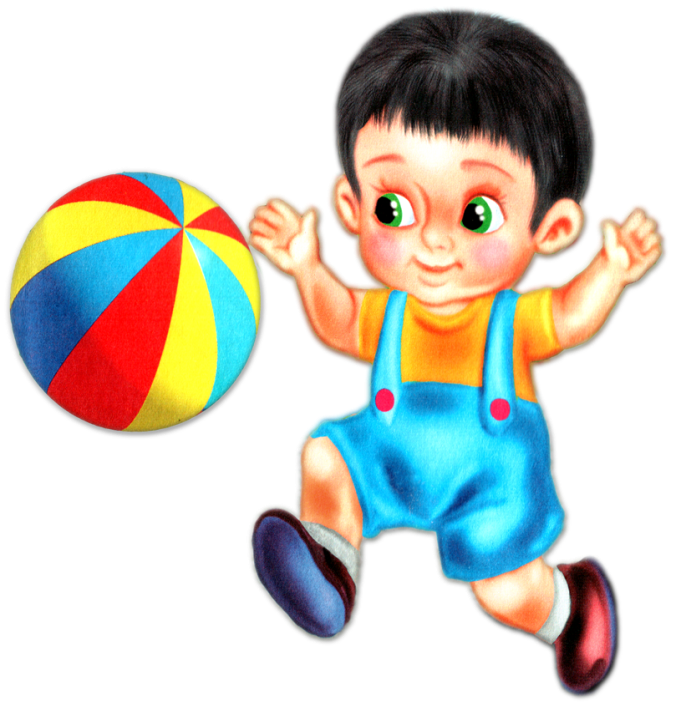 Список используемой литературы:http://allforchildren.ru/pictures/kids.php?page=16.Жуков М.Н. «Подвижные игры» 2000г.Программа «От рождения до школы» Веракса Н.Е.Подвижные игры.«Бегите ко мне» - бег.        На площадке проведены 2 черты.  У одной черты – стоят дети, на другом  конце площадки, у другой черты, - стоит инструктор.   Инструктор предлагает детям встать так ,  чтобы не мешать  друг другу . Говорит: «Лужи высохли – бегите ко мне».  Дети бегут, инструктор приветливо их встречает, широко раскрыв руки . Когда  малыши соберутся,  инструктор переходит на другую сторону площадки и вновь говорит: «Бегите ко мне!». Игра повторяется 3- 4 раза.       Перед игрой инструктор напоминает, что бежать нужно только после слов «Бегите ко мне». «Поймай комара» - прыжки .      Дети стоят по кругу на расстоянии вытянутых рук,  лицом  к центру круга. Инструктор находится в центре круга . В руках у него прут длиной 1- 1,5 м с привязанным на шнуре комаром, сделанным из бумаги . Инструктор кружит шнур немного выше голов играющих . «Комар» пролетает над головой,  дети подпрыгивают, стараясь поймать его обеими руками . Тот, кто поймал комара, говорит: «Я поймал» .  Вращая прут, инструктор то опускает,  то поднимает его, но на таком расстоянии, чтобы дети могли достать комара. Надо следить, чтобы дети не уменьшали круг при подпрыгивании.«Веселые зайчики» - прыжки.      На площадке проведена черта. По сигналу инструктора дети прыгают на обеих ногах по площадке, согнув руки в локтях. По сигналу  инструктора «Домой» «зайчата» бегут к черте и становятся за неё. «Кто дальше бросит шишку» - метание, бросание.      На площадке проведена черта. Все дети получают шишки и по сигналу инструктора бросают их вдаль. Каждый должен заметить, куда упала его шишка. По сигналу инструктора дети бегут к своим шишкам и останавливаются возле них. Затем поднимают свою шишку над головой двумя руками. Инструктор отмечает тех, кто бросил шишку дальше всех. После этого дети возвращаются  обратно за линию.«Птичка и птенчики» - бег.     «Я буду птица, а вы – мои птенчики», - говорит инструктор. На земле чертится круг. Это – гнездо. «Вот какое большое гнездо у птицы! Заходите в него!» - дети входят в круг и присаживаются на корточки. «Полетели, полетели зернышки искать», - говорит инструктор. Птенчики выпрыгивают из гнезда и летают по всей площадке. Птица - мама тоже летает. По сигналу «Птенчики, домой» дети бегут в круг.«Кролики и сторож» - бег, прыжки.     Дети располагаются за чертой, проведенной на  площадке, они – кролики. По сигналу «Скок-поскок, все на лужок» все кролики выпрыгивают на полянку, скачут по полянке, щиплют травку. По сигналу «Сторож» все кролики убегают за черту.«Найди колокольчик» -   Дети отворачиваются. Инструктор отбегает подальше от детей и звенит в колокольчик. На слова «Раз-два-три -  ищи» дети поворачиваются и бегут в ту сторону, где слышится звон, ищут колокольчик. Если не найдут или не отгадают, в какой стороне он звенел, то звон повторяется с большей силой и продолжительностью.    Звонить необходимо в разных местах!«Воробушки и кот» - прыжки.     Дети стоят вдоль площадки за чертой, проведенной на площадке. Это воробушки на крыше или в гнездышках. В стороне сидит кошка, роль которой исполняет ребенок.     Воробушки, полетели!» - говорит инструктор. Дети отводят руки в стороны – воробушки машут крыльями и бегают по всей площадке. Кошка просыпается, произносит «Мяу-мяу» и бежит за воробушками. Они должны быстро улететь в гнездышки, заняв свои места за чертой.    Пойманных воробушков кошка отводит к себе в  дом (эти дети пропускают одно повторение игры).«Снежинки и ветер» - бег.Инструктор выступает в роли ветра, а дети – снежинок. По сигналу «Ветер дует» дети разбегаются по всей площадке. По сигналу «Ветер стих» дети останавливаются.Следить, чтобы дети бегали, не наталкиваясь друг на друга.«Лягушки» - прыжки.       На середине площадки инструктор чертит круг. Дети стоят за кругом. Инструктор говорит:                                      Вот лягушка по дорожке                                   Скачет, вытянувши ножки.                                   Ква -ква-ква, ква -ква-ква!                                   Скачет, вытянувши ножки.      Дети, повернувшись друг за другом, подпрыгивают на двух ногах, продвигаясь вперед по кругу. По окончании четверостишия инструктор хлопает в ладоши – пугает лягушек.      Дети перепрыгивают черту и присаживаются на корточки – лягушки прыгают в болото.«Берегись, заморожу» - бег.    Инструктор стоит в центре площадки, играет роль Мороза. По сигналу дети разбегаются по всей площадке, инструктор догоняет их, говоря: «Берегись, заморожу!»«Поезд» - бег.      Дети строятся в колонну по одной стороне площадки. Первый стоящий в колонне – паровоз, остальные – вагоны. Инструктор дает «гудок», и дети начинают двигаться вперед (без сцепления) – вначале медленно, затем быстрее и, наконец, переходят на бег (при медленном движении дети могут произносить «чу-чу-чу»).     «Поезд приближается к станции», - говорит инструктор. Дети постепенно замедляют шаг и останавливаются. Когда дети хорошо усвоят игру (движение в колонне друг за другом), можно ввести усложнение: после остановки поезда дети идут гулять: ловят снежинки, делают снежки, бросают их и т. д. (если игра проводится в теплое время – дети идут собирать цветы, грибы, ягоды, шишки, ловят бабочек и т. д.).     Услышав гудок, все бегут в условленное место и строятся в колонну. Вначале строиться могут в любом порядке, а к концу года следует приучать их запоминать свое место в колонне – «находить свой вагон». «Мы топаем ногами» - ориентирование в пространстве.        Играющие становятся в круг на таком расстоянии, чтобы не мешать друг другу.        Инструктор медленно читает стихотворение, дети действуют согласно его содержанию:                                          Мы топаем ногами,                                          Мы хлопаем руками,                                          Качаем головой.                                          Мы руки поднимаем,                                          Мы руки опускаем,                                          Мы руки подаем.        Дети соединяют руки, образуя круг.                                          И бегаем кругом, и бегаем кругом.      Дети бегут по кругу. Держась за руки и стараясь не упасть.Инструктор говорит: «Стой!» Дети останавливаются.«Пузырь» - внимание.     Дети вместе с инструктором становятся близко друг к другу и образуют круг, взявшись за руки. Затем говорят: «Раздувайся, пузырь, раздувайся большой. Оставайся такой. Да не лопайся». Медленно отходя назад, дети постепенно расширяют круг, продолжая держаться за руки. Как  только инструктор скажет «Пузырь лопнул!», дети отпускают руки, приседают и говорят: «Хлоп».«Лохматый пес» - бег.     Дети стоят на одной стороне площадки. Один ребенок, находящийся на противоположной стороне площадки, изображает пса, дети гурьбой тихонько подходят к нему, а инструктор в это время произносит:                                 Вот сидит лохматый пес,                                 В лапки свой, уткнувши нос.                                 Тихо, смирно он сидит,                                 Не то дремлет, не то спит.                                 Подойдем к нему разбудим                                 И посмотрим, что-то будет?      Дети приближаются к «псу». Как только инструктор заканчивает чтение стихотворения, «пес» вскакивает и громко лает. Дети разбегаются. «Пес» старается догнать кого-нибудь и увести к себе. Когда все дети спрячутся – «пес» возвращается к себе. Позже, когда дети запомнят слова, они будут сами их проговаривать при ходьбе.«По ровненькой дорожке» - ориентирование в пространстве.     Дети строятся в круг. Идут за инструктором и говорят слова:                    По ровненькой дорожке, по ровненькой дорожке,                    Шагают наши ножки, шагают наши ножки.                    По камушкам, по камушкам, в ямку – бух!       Дети идут друг за другом, на слова «по камушкам» прыгают на двух ногах, слегка продвигаясь вперед. На слова «В ямку – бух!» присаживаются на корточки. «Вылезли из ямки», - говорит инструктор, и дети поднимаются.       Для того, чтобы продлить тот или иной вид движений, можно повторять каждую строку стихотворения большее количество раз. Вначале инструктор сам ведет колонну и произносит слова. Потом отходит в сторону и следит за тем, как дети согласуют свои движения с ритмом стиха.«Снежок» - прыжки.     Дети стоят в кругу, держась за руки. И выполняют движения в соответствии с текстом:                         Выпал беленький снежок, собираемся в кружок.                         Мы потопаем, мы потопаем! (Топают.)                         Будем весело плясать. Будем ручки согревать,                         Мы похлопаем, мы похлопаем! (Хлопают.)                         Будем прыгать веселей, чтобы было потеплей,                         Мы попрыгаем, мы попрыгаем. (Прыгают.)                 «Береги предмет» - внимание.    Играющие образуют круг. Они стоят, немного расставив ноги и держа руки за спиной.    У ног каждого ребенка лежит шишка. Ведущий находится в середине круга. Он старается взять шишку. Играющий, к которому направляется водящий, приседает, закрывает шишку руками и не дает до нее дотронуться. Как только водящий отходит, ребенок встает. Тот, кто не успел защитить свою шишку (у кого водящий дотронулся до шишки), выходит из круга. Он временно не участвует в игре. Если водящий сможет взять 2-3 шишки, назначается новый водящий«Снежная карусель» - бег.    Инструктор и дети стоят в кругу. По команде «Подул сильный ветер» все, взявшись за руки вместе с инструктором, бегают по кругу, сначала в одну сторону, затем – в другую.    Инструктор задает темп движения. Дети бегут сначала в медленном, затем в среднем и, наконец, в быстром темпе.«Назови свое имя» - бросание и ловля мяча.     Дети стоят в кругу. Инструктор с мячом стоит в центре круга. Бросает мяч каждому ребенку и спрашивает: «Как тебя зовут?». Ребенок ловит мяч, бросает его опять инструктору и называет свое имя.«Мыши и кот» - бег.    На одной стороне площадке за проведенной чертой стоят дети. Это -  мышки. На другой стороне площадки спит кот (инструктор). По сигналу « Кот спит» дети разбегаются по всей площадке. Но вот кот просыпается, потягивается, мяукает и начинает ловить мышей. Мыши быстро убегают и прячутся в норки (занимают свои места). Пойманных мышей кот уводит к себе. Когда все остальные мышки спрячутся в норки, кот еще раз обойдет площадку, затем возвращается на свое место и засыпает.«Самолеты» - бег.    Дети врассыпную стоят на площадке. По сигналу они заводят моторы (крутят руками, согнутыми в локтях, перед собой и произносят звук «р-р-р»). Затем бегают по всей площадке. По сигналу «Самолеты, на посадку» дети возвращаются на свои места.«Как зовут твою маму».    Дети стоят в кругу, инструктор с мячом – в центре круга. Инструктор бросает мяч по очереди всем детям с вопросом «Как зовут твою маму?» Дети ловят мяч и бросают обратно в руки инструктору, называя имя мамы.«Найди себе пару » - бег.     У детей в руках цветные платочки. У одной половины – красного цвета, у другой – синего. По сигналу инструктора все дети разбегаются по залу. На слова «Найди пару» дети, имеющиеся платочки одинакового цвета, образуют пары.«Шустрые воробьишки» - прыжки.    Дети стоят у черты на одной стороне зала. По сигналу Воробьишки ищут зернышки» дети прыгают на двух ногах по площадке. Приседают, стучат одним пальчиком по ладошке другой руки и прыгают дальше. По сигналу Воробьишки, домой!» возвращаются к черте.«Обезьяны и жираф» - бег.    Дети стоят врассыпную по всей площадке. По сигналу «Обезьянки» дети бегают по всей площадке. По сигналу «Жираф» медленно ходят по площадке.«Кролики и сторож» - прыжки.    Дети стоят за чертой на одной стороне площадки, сторож (инструктор) -  на другой.    По сигналу « Кролики вышли травку пощипать» дети прыгают по всей площадке.    По сигналу «Сторож» дети стараются прыжками достичь черты.«Попугайчики дома» - бег.     На слова «Попугайчики летают» дети бегут в рассыпную. На слова «Попугайчики летят домой» дети бегут к линии, которая начерчена на краю площадки.«Цветы и пчелки» - внимание.       Дети стоят в кругу. Инструктор ходит между ними и говорит : «Посадила цветы, поливала их, солнышко их обогрело, стали цветы подрастать» - дети медленно поднимаются.      «Пчелки прилетели» - дети бегают врассыпную по всей площадке.     «И на цветочки сели» - дети приседают.«Машины» - дети с обручами в руках бегают, имитируя движения руля руками с изменением направления и звуков.